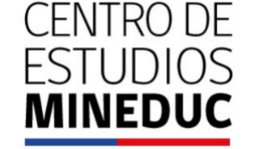 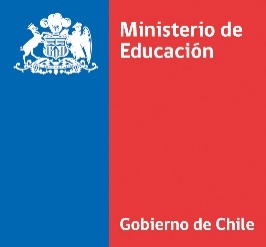 	  CódigoFicha de estudios/evaluaciones/estadísticaspara subir al CEDOCTÍTULOEstudio sobre reglamentos de evaluación internos de los establecimientos educacionales chilenos.CATEGORÍAS Estudios                 Evaluaciones                 EstadísticasTIPO DE DOCUMENTOMinuta                                              Nota de investigación           Documento de trabajo                 ArtículoPresentación                                   Informe                                            Otro                                                                                            SUBCATEGORÍAMonitoreo y evaluación            Reporte de información estadística           Educación parvularia                 CurrículumEnseñanza y aprendizaje          TICLiderazgo directivo                    Sistema educativoComunidad educativa                Educación superiorDocentes                                       Educación técnico profesionalEducación especial                     IndicadoresEducación de adultos                 Educación escolarAsistentes y sostenedoresIDIOMAEspañolNº DE PÁGINAS105INCORPORA PERSPECTIVA DE GÉNERO                Sí                                   NoID FONIDELUGAR DE TÉRMINO AÑO DE TÉRMINO 2017PALABRAS CLAVESReglamentos, EvaluaciónOBJETIVO GENERALDescribir y analizar los procesos de evaluación y calificación estipulados en reglamentos internos de evaluación de establecimientos educacionales chilenos, y describir los procesos desarrollados para la generación y actualización de dichos reglamentos. METODOLOGÍACUALITATIVACUANTITATIVAMIXTARESUMENEl informe contiene la descripción y análisis de los procesos de evaluación y calificación estipulados en reglamentos internos de evaluación de establecimientos educacionales chilenos. Describe a su vez los procesos desarrollados para la generación y actualización de dichos reglamentos explicando los fundamentos que están a la base de las diferentes decisiones y elaboraciones.DOCUMENTO PÚBLICO                      Sí                                   NoPUBLICACIÓN DESTACADA                      Sí                                   NoPUBLICACIONES Anuario  Evidencia  N/A  Otra  Revista EPE  TALISPUBLICADO                      Sí                                   NoNOMBRE DE LA PUBLICACIÓNNº DE PUBLICACIÓNEDITORIALISSNISBNNº DERECHO DE AUTORPERIODICIDADENTIDADSOLICITANTEMinisterio de Educación - UCEENTIDAD A CARGO Facultad de Educación de la PUCINVESTIGADOR U ORGANISMO PRINCIPALCarla Förster MarínEQUIPO DE INVESTIGACIÓNOTROS INVESTIGADORES CONTRAPARTE TÉCNICACoordinadora de Evaluación de Aula y la Coordinadora de Estudios de la Unidad de Currículum y Evaluación del MINEDUC.ORGANIZACIÓN 1ORGANIZACIÓN 2Nº DOCUMENTO ADMINISTRATIVOFECHA DEL DOCUMENTO ADM.TIPO DE FINANCIAMIENTOInterno:___Externo: ___  Obtenido de:____________________Mixto: ___COSTO DEL ESTUDIOBASE DE DATOS                       Sí                                   NoBASE PÚBLICA                     Sí                                   NoARCHIVO DEL ESTUDIOARCHIVO DEL ESTUDIONOMBRE FORMATOPROTEGIDO               Sí                                   No